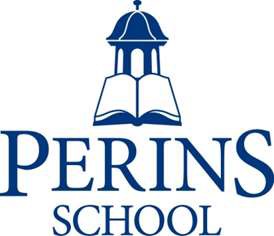 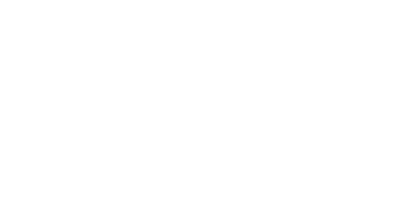 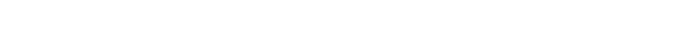 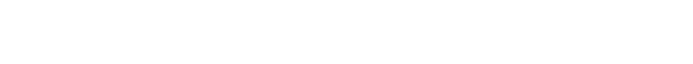 REQUEST FOR AUTHORISATION OF SCHOOL ABSENCE DURING TERM TIMEREQUEST FOR AUTHORISATION OF SCHOOL ABSENCE DURING TERM TIMEName and address of parent(s)/carer(s):……………………………………………………………………………………………………………………………………………………………………………………………………………………………………………………………………………………………………………………………………………………………………………………..…………   Tel: ……………………………………................................NOTES TO PARENTS/CARERSSchools are only able to authorise absence from school in exceptional circumstances. In making a request for an authorised absence you will need to explain the circumstances for the request. Each application will be treated on its own merit.When deciding whether to allow term time leave the school will consider:The circumstances for the requestThe time and duration of the leaveYour child’s record of attendanceLearning that will be missedIf the school refuses your request and the child is still taken out of school, this will be recorded as an unauthorised absence and without further warning may lead to a fixed penalty being issued by Hampshire County Council or being referred to Hampshire Attendance Legal Panel for potential legal action.I wish to apply for:                         ……………………………………………………………        Tutor group………………………………..NAME(S) OF CHILD(REN)	……………………………………………………………        Tutor group………………………………..……………………………………………………………        Tutor group………………………………..to be authorised as being absent from school from ……………………………….       to ………………………………………………                                                                                                                                                                                                          REASON FOR ABSENCE DURING TERM TIME:Are you requesting leave for any siblings in other schools or colleges? If yes please give details below:Child’s name: …………………………………………………………………  School: …………………………………………………                                Child’s name: …………………………………………………………………. School: ………………………………………………… Parent/carer signature: ……………………………………………………………..	Date: ………………………………I wish to apply for:                         ……………………………………………………………        Tutor group………………………………..NAME(S) OF CHILD(REN)	……………………………………………………………        Tutor group………………………………..……………………………………………………………        Tutor group………………………………..to be authorised as being absent from school from ……………………………….       to ………………………………………………                                                                                                                                                                                                          REASON FOR ABSENCE DURING TERM TIME:Are you requesting leave for any siblings in other schools or colleges? If yes please give details below:Child’s name: …………………………………………………………………  School: …………………………………………………                                Child’s name: …………………………………………………………………. School: ………………………………………………… Parent/carer signature: ……………………………………………………………..	Date: ………………………………FOR SCHOOL USE ONLYFOR SCHOOL USE ONLYABSENCE AUTHORISED:   YES / NO	Notification to parents sent: …………………………………….  Entered on Sims: …………………………………………………….                                                                                         Headteacher Signature: ……………………………………….      Date: ……………………………………..	               ABSENCE AUTHORISED:   YES / NO	Notification to parents sent: …………………………………….  Entered on Sims: …………………………………………………….                                                                                         Headteacher Signature: ……………………………………….      Date: ……………………………………..	               